Illini West High  School  District  #307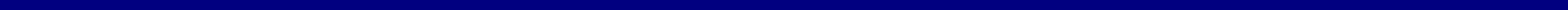 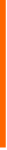 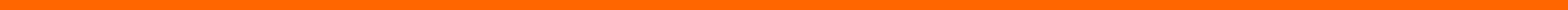 600 Miller Street						    Kim Schilson, SuperintendentCarthage, IL 62321                                                                                 Email:  schilson.kim@illiniwest.orgPhone: (217) 357-9607Fax:  (217) 357-9609www.illiniwest.orgMarch 15, 2020		1:00 p.m.Dear Illini West Students, Staff and Families,From the Hancock County Health DepartmentIt is the Hancock County Health Department’s recommendation that the schools not have class on Monday to implement social distances measures which will reduce the frequency of large gatherings, alter schedules, limit inter-school interactions, and dismiss school’s extracurricular activities.Therefore, Illini West will be closed on Monday, March 16th and will utilize this day as a Teacher’s Inservice day.More Guidance from the Illinois State Board of Education (ISBE)The Governor has mandated that schools will be closed from Tuesday, March 17th through Monday, March 30th.  Therefore, Illini West will return to school on Tuesday, March 31st.  Under the direction of ISBE these days will be Act of God days and not made up.Illini West will be closed starting Monday, March 16th and will reopen on Tuesday, March 31st.Continued Instruction during school closure.Information will be sent on Monday, March 16th regarding continued instruction during the closure.If you have a concern about meals please let the high school office know.  217-357-2136This is a fluid situation and updates should be expected.  Thank you for patience and cooperation as we work diligently to coordinate a workable plan for all of our students while keeping their health and well being as the number one priority.Please monitor the Illini West website for further updates. Kim Schilson, Superintendent